Гинекологическое кресло-кровать Welle B01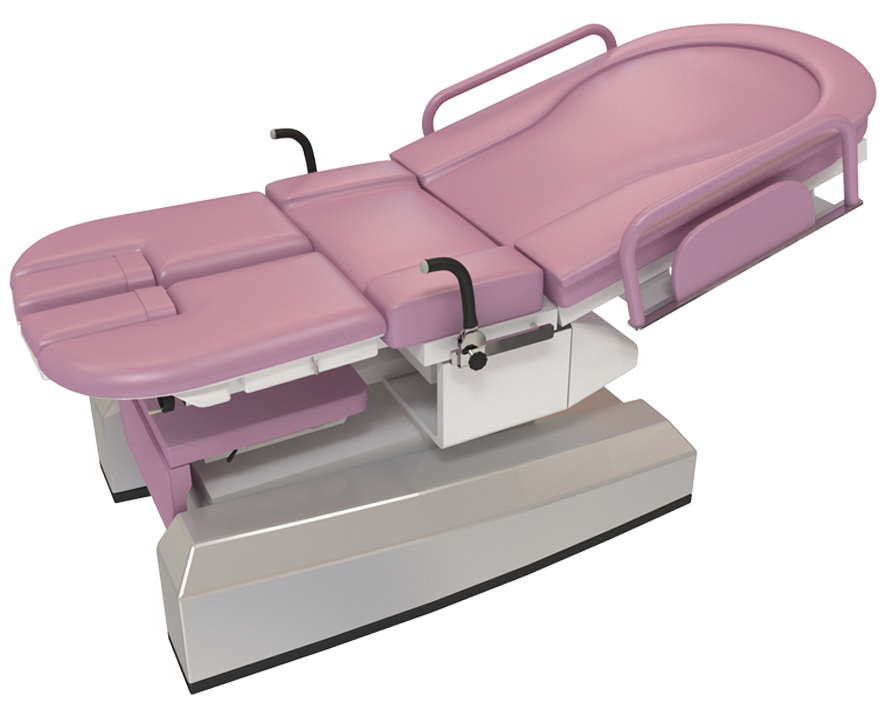 Бренд:KranzСтрана-производитель:КитайПолное описаниеПодробнее о производителе

Гинекологическое кресло-кровать модели Welle B01 предназначено для гинекологических осмотров и родовспоможения. 

Данное изделие-трансформер легко изменяет свою конфигурацию, превращаясь из комфортной просторной кровати в многофункциональное родовое кресло и наоборот при помощи ножной педали. Кресло-кровать опционально комплектуется CD-плеером. 

Запчасти гинекологического кресла-кровати модели Welle B01 предоставлены ведущими мировыми производителями, сама продукция не уступает другим производителям по качеству и надежности. Welle B01 отвечает всем современным требованиям к функциональности гинекологических кресел-кроватей, а также снабжено современной системой регулировки высоты, угла поворота спинной секции и сиденья.